№ п/пАдресМесто размещения мест (площадок) накопления ТКО, М1:200037С.Саранпауль, ул.Советская, д.5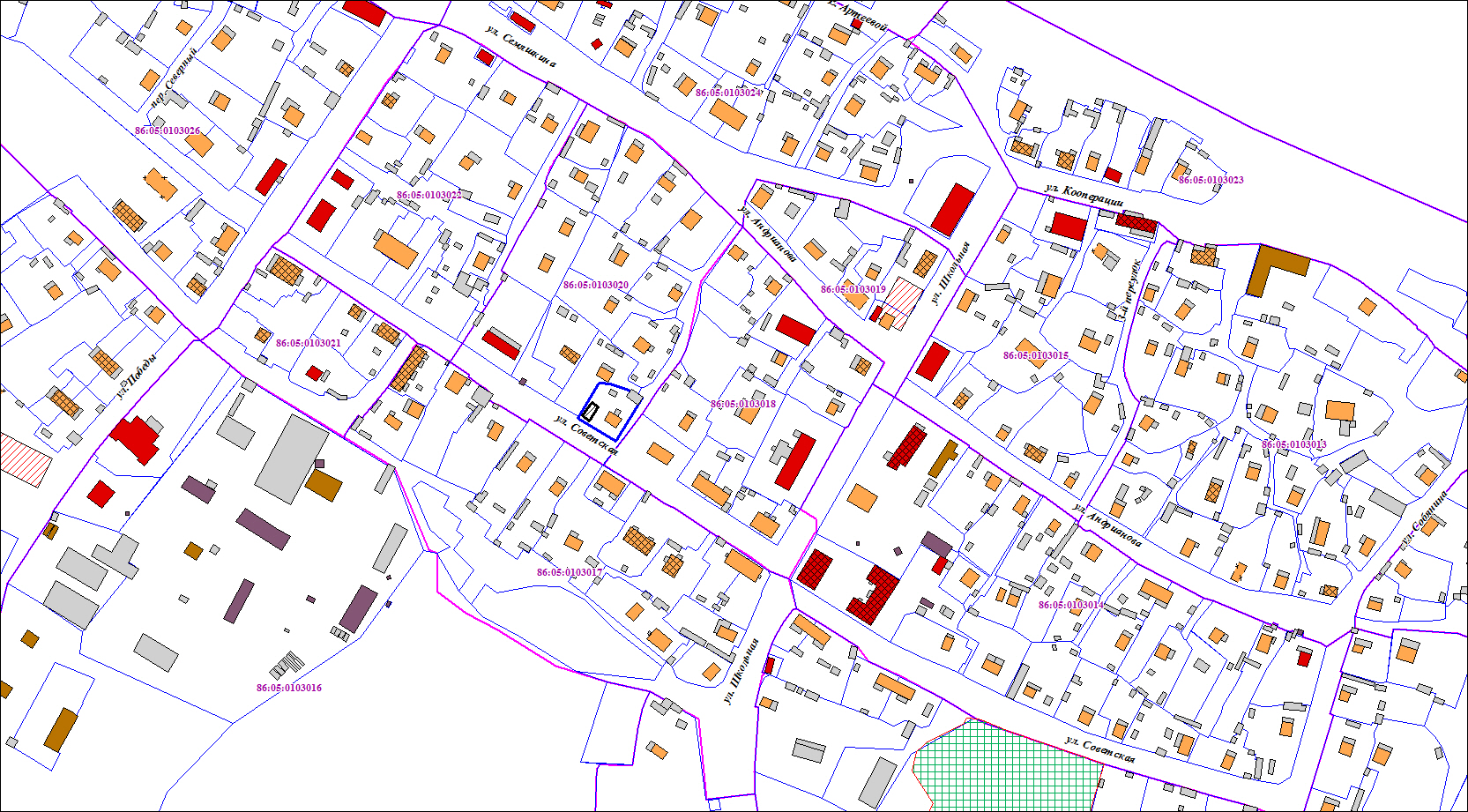 - Место площадки накопления ТКО38С.Саранпауль, ул.Советская, д.7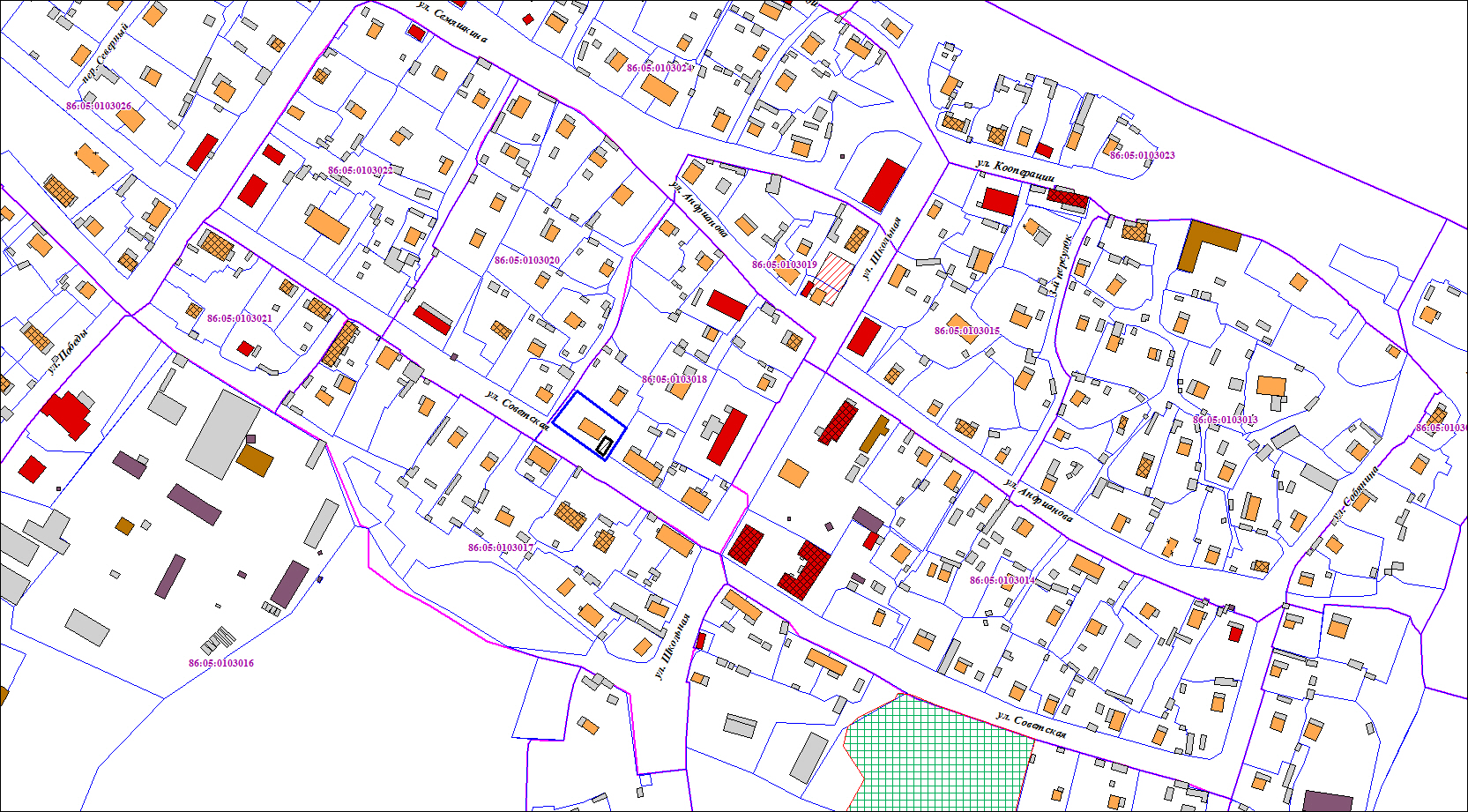 - Место площадки накопления ТКО39С.Саранпауль, ул.Советская, д.19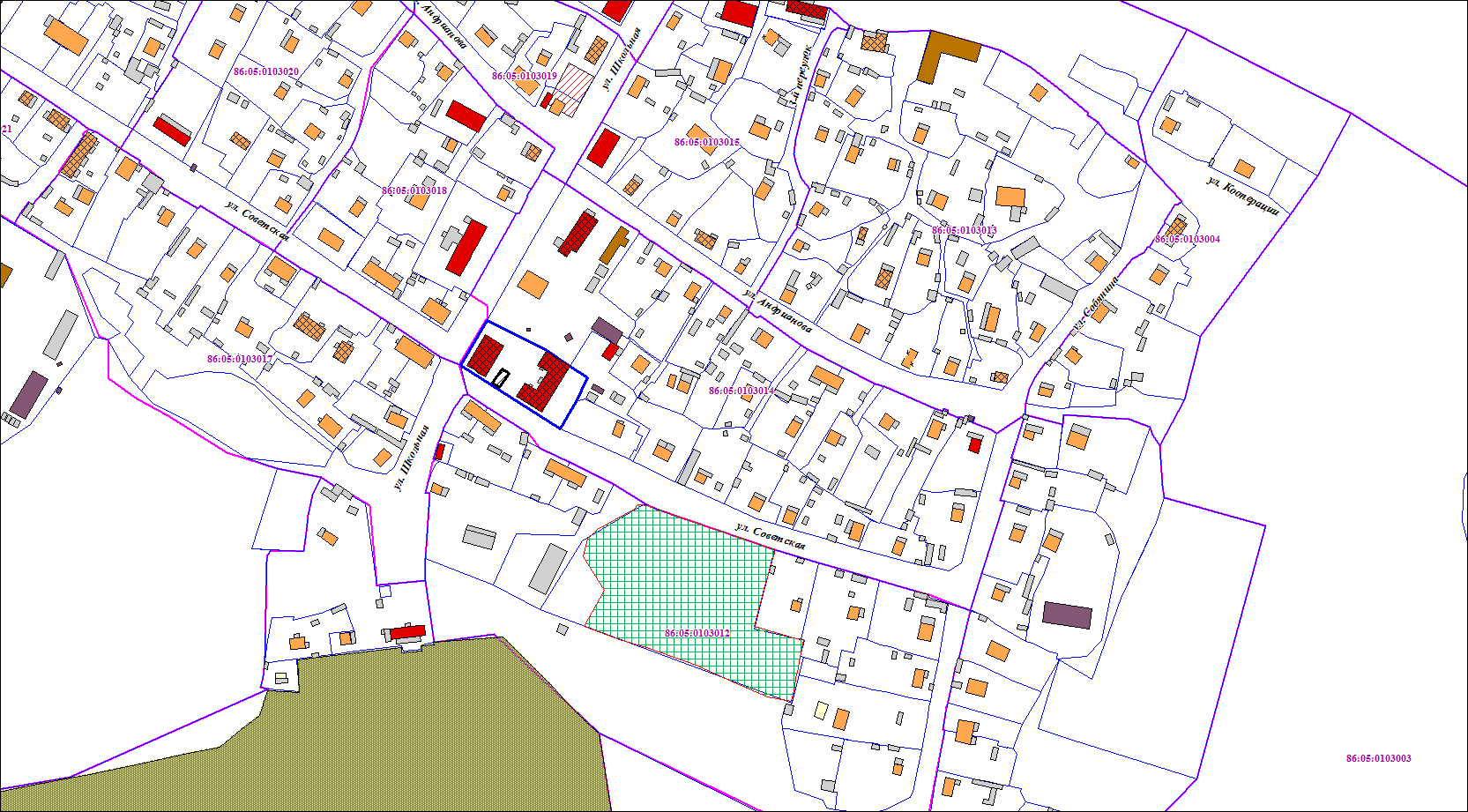 - Место площадки накопления ТКО40С.Саранпауль, ул.Советская, д.22 а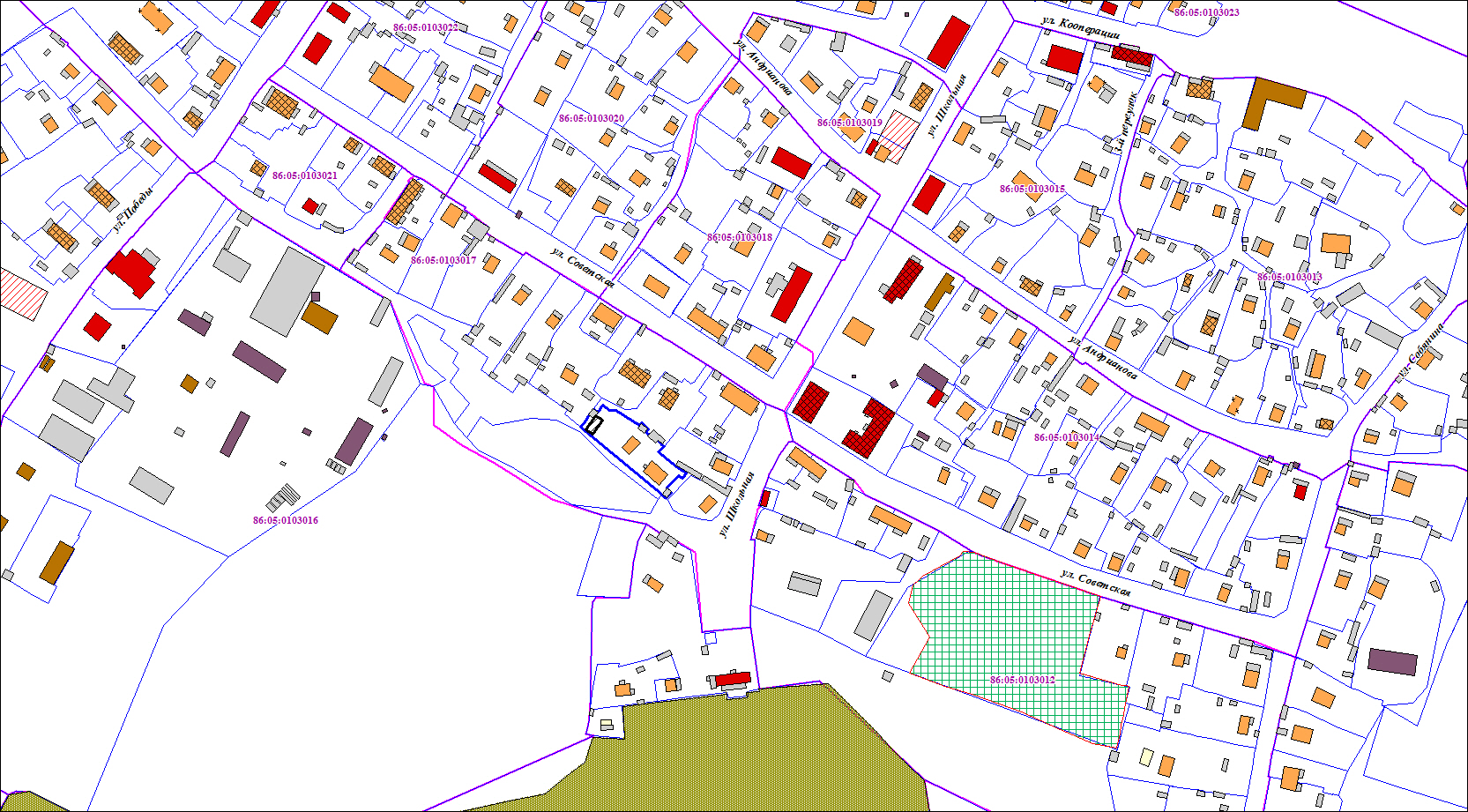 - Место площадки накопления ТКО41С.Саранпауль, ул.Мира, д.15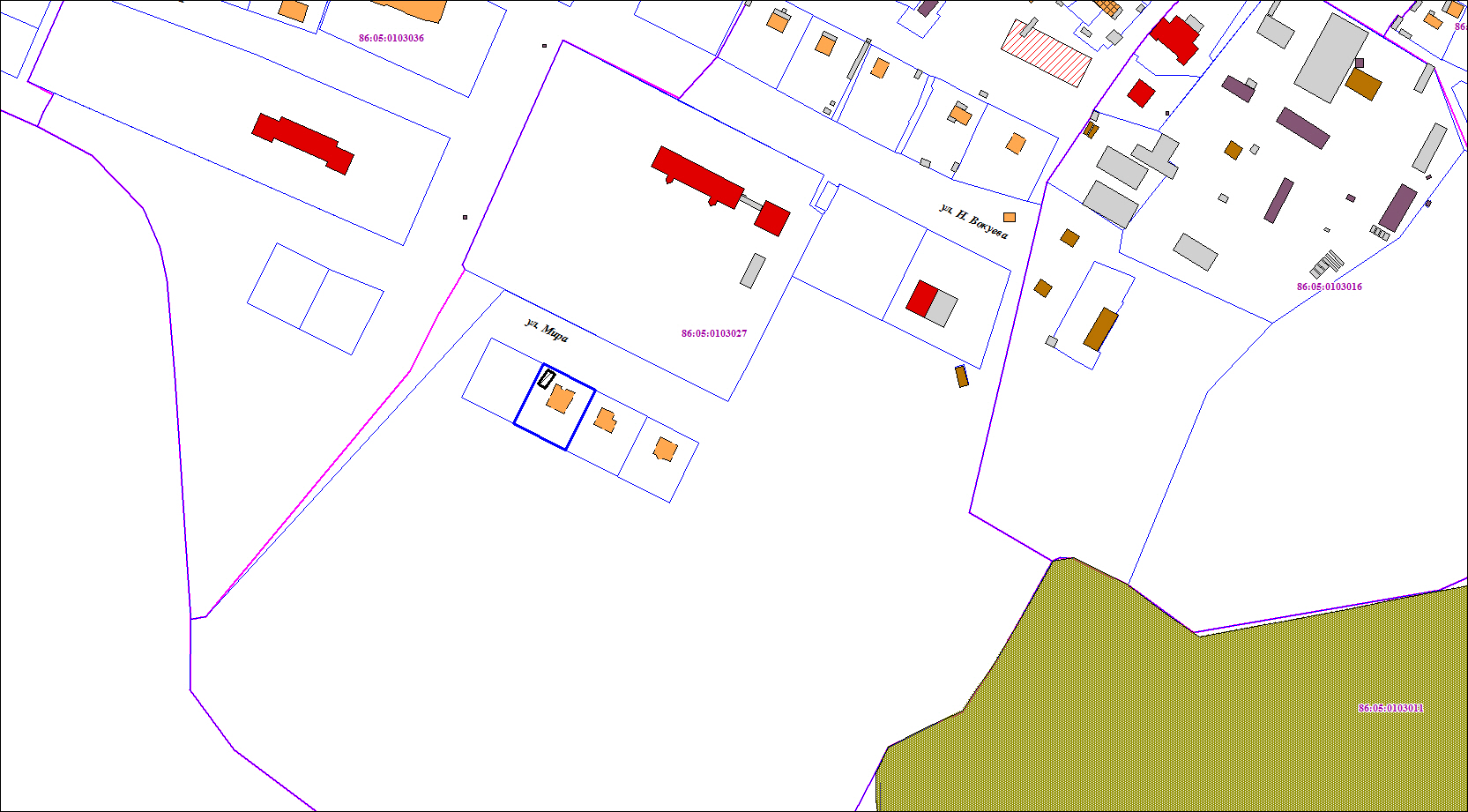 - Место площадки накопления ТКО42С.Саранпауль, ул.Юбилейная, д.15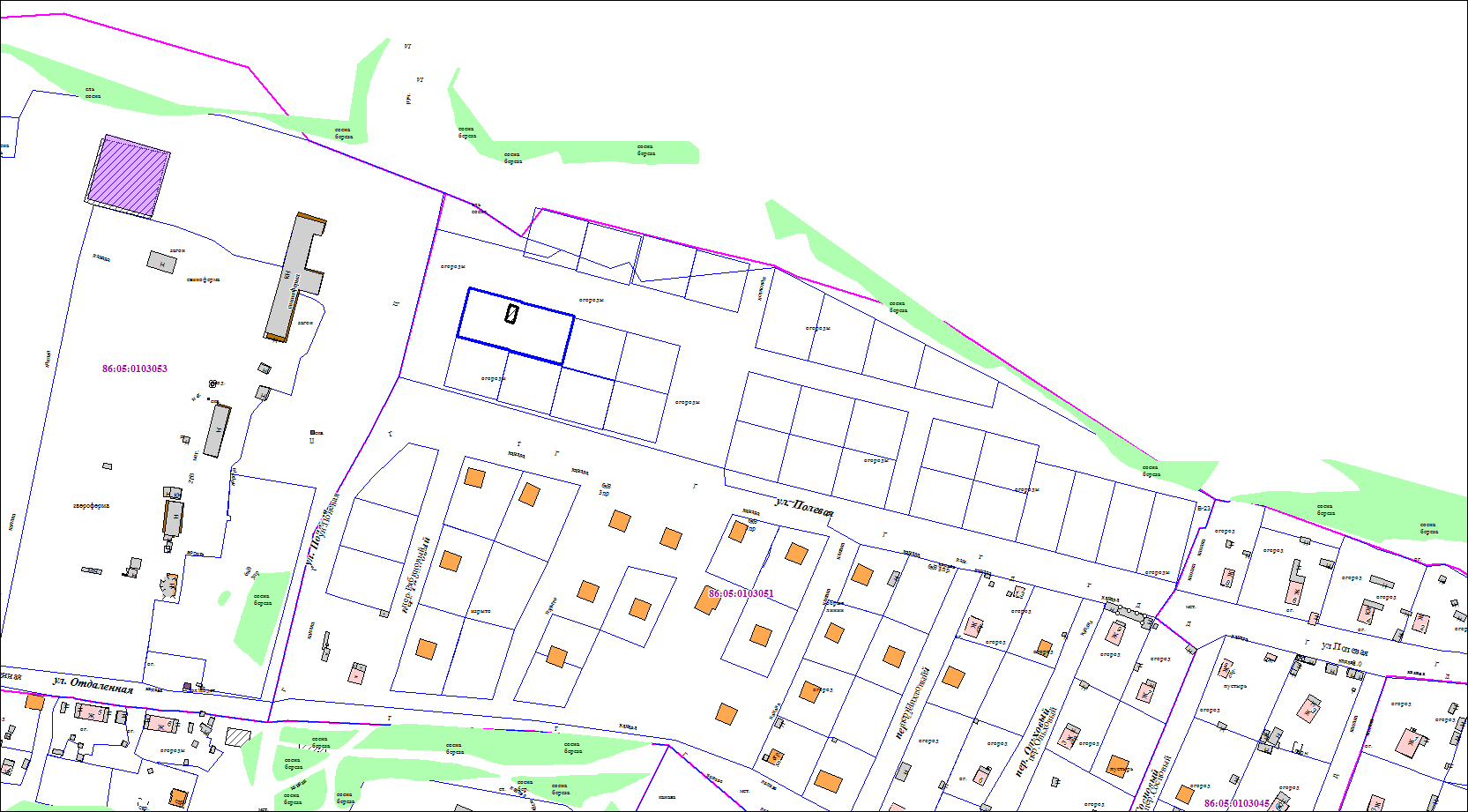 - Место площадки накопления ТКО43С.Саранпауль, пер.Молодежный, д.5 а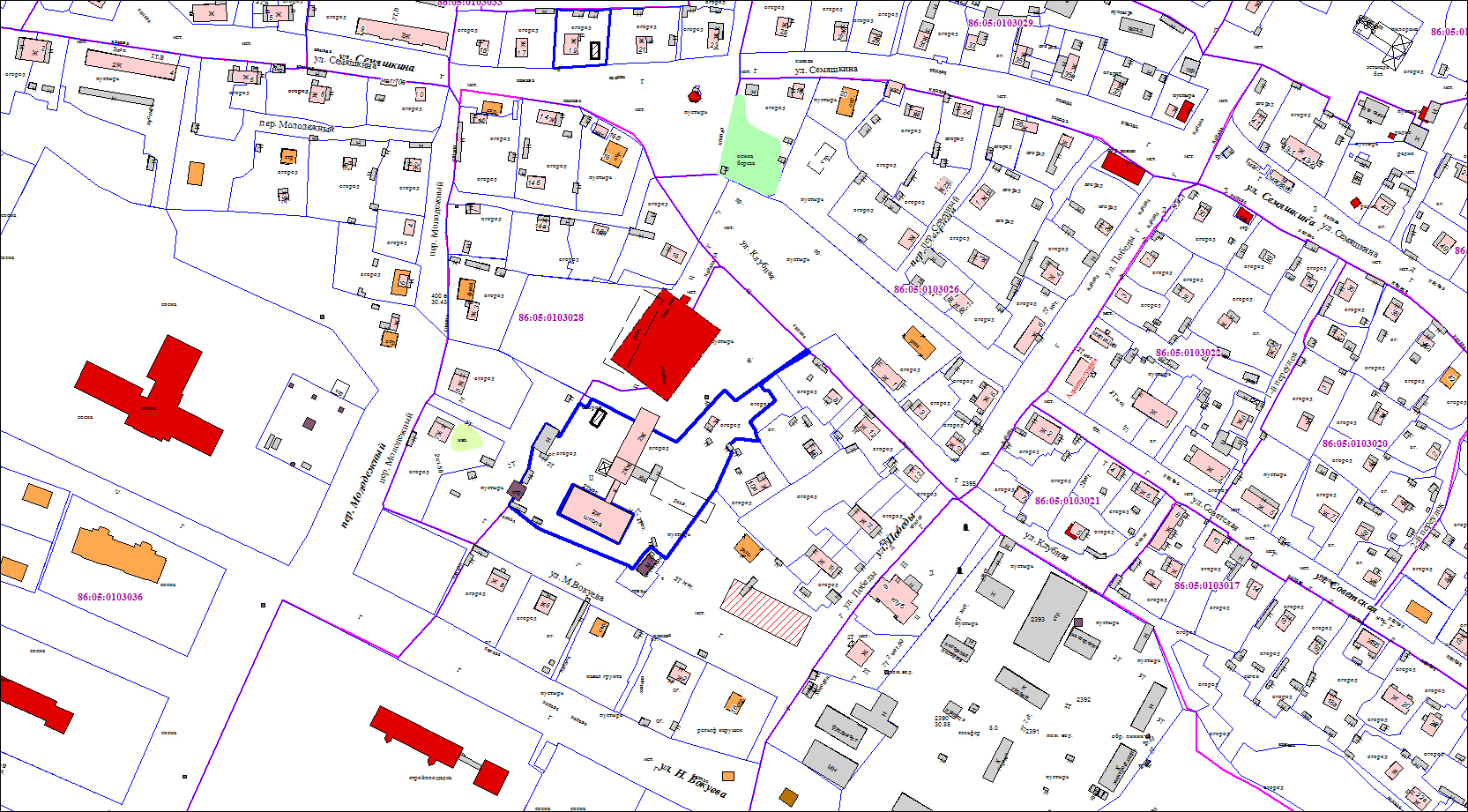 - Место площадки накопления ТКО44С.Саранпауль, ул.Школьная, д.14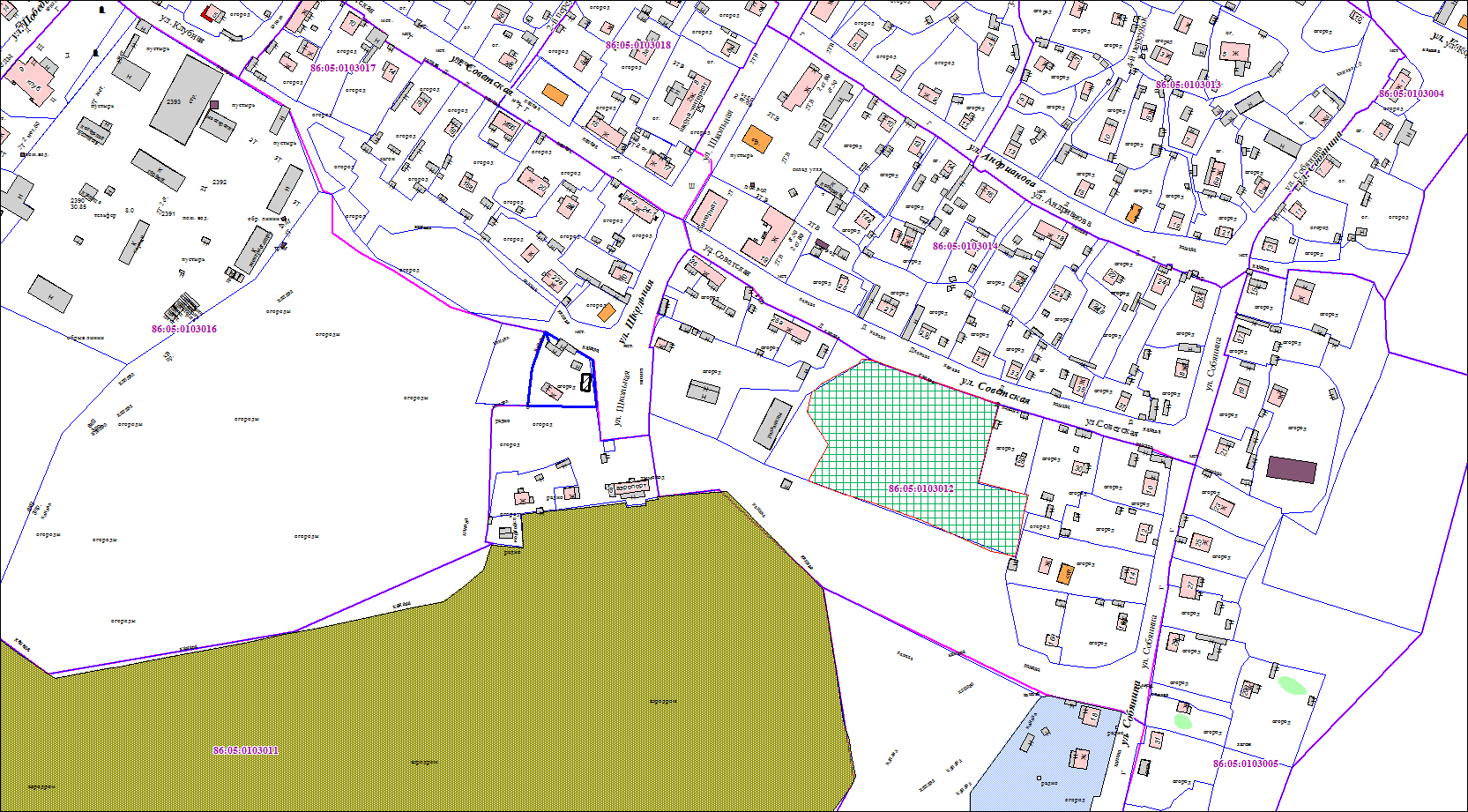 - Место площадки накопления ТКО45С.Саранпауль, ул.Вокуева, д.1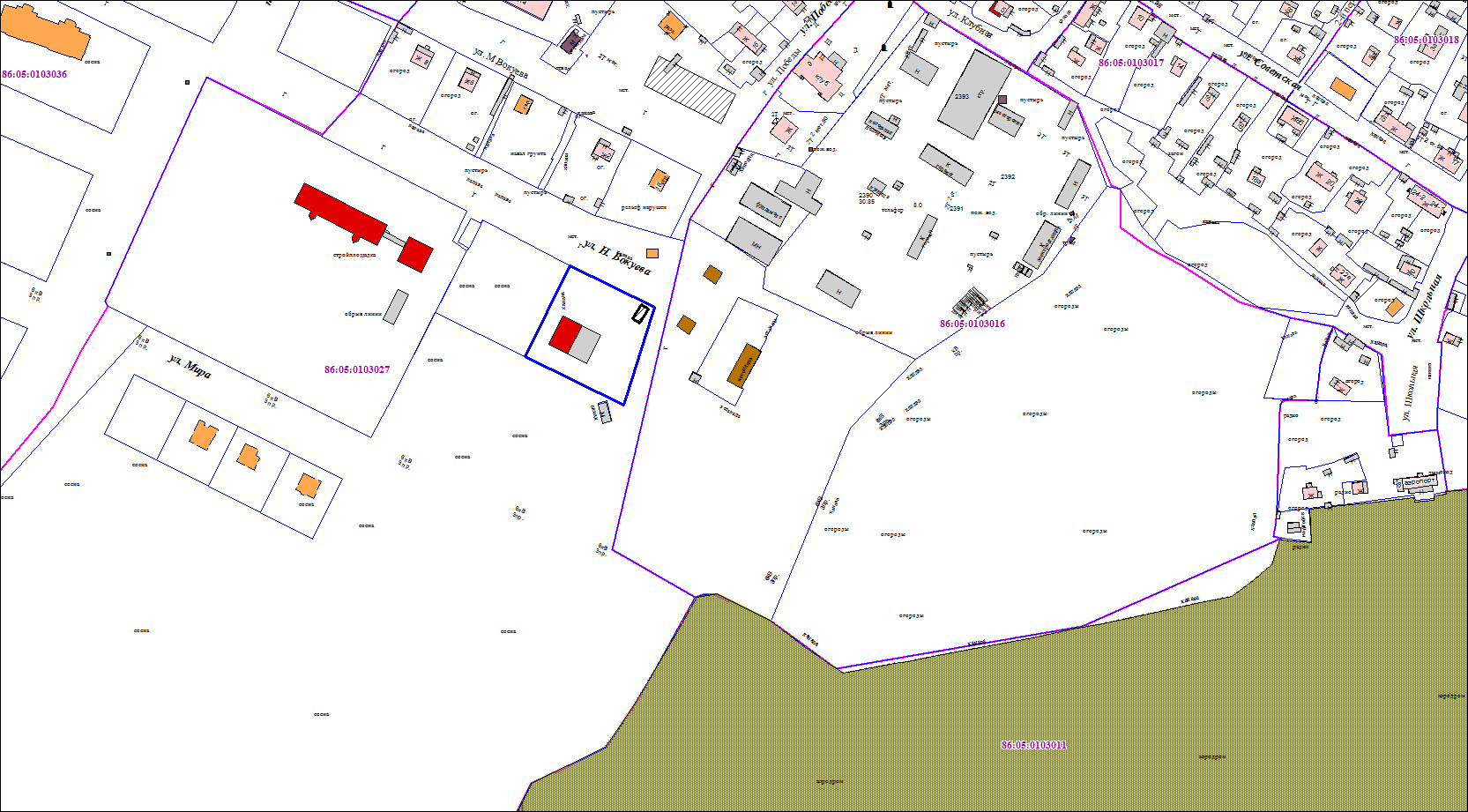 - Место площадки накопления ТКО46С.Саранпауль, ул.Вокуева, д.12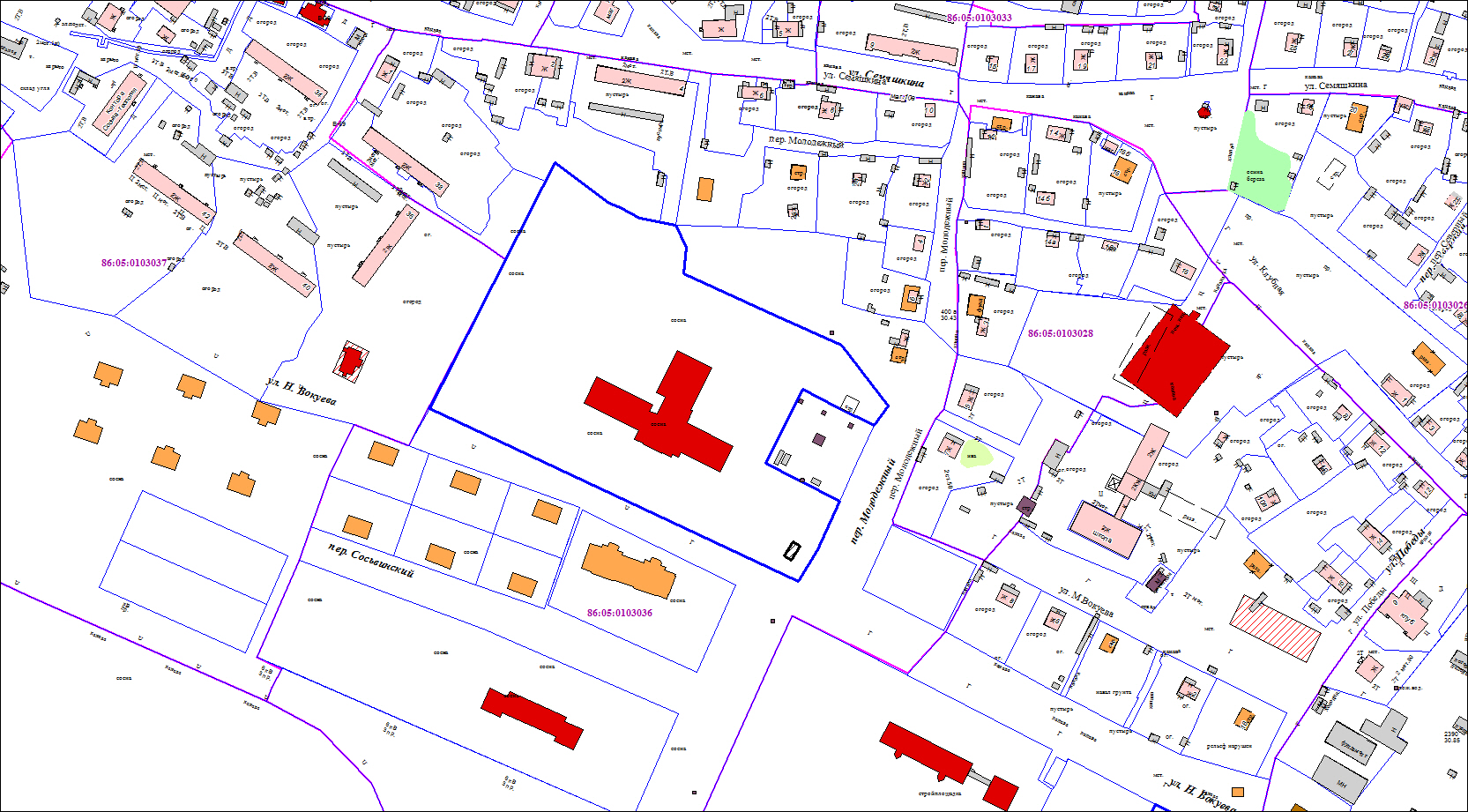 - Место площадки накопления ТКО47С.Саранпауль, пер.Сосьвинский, д.1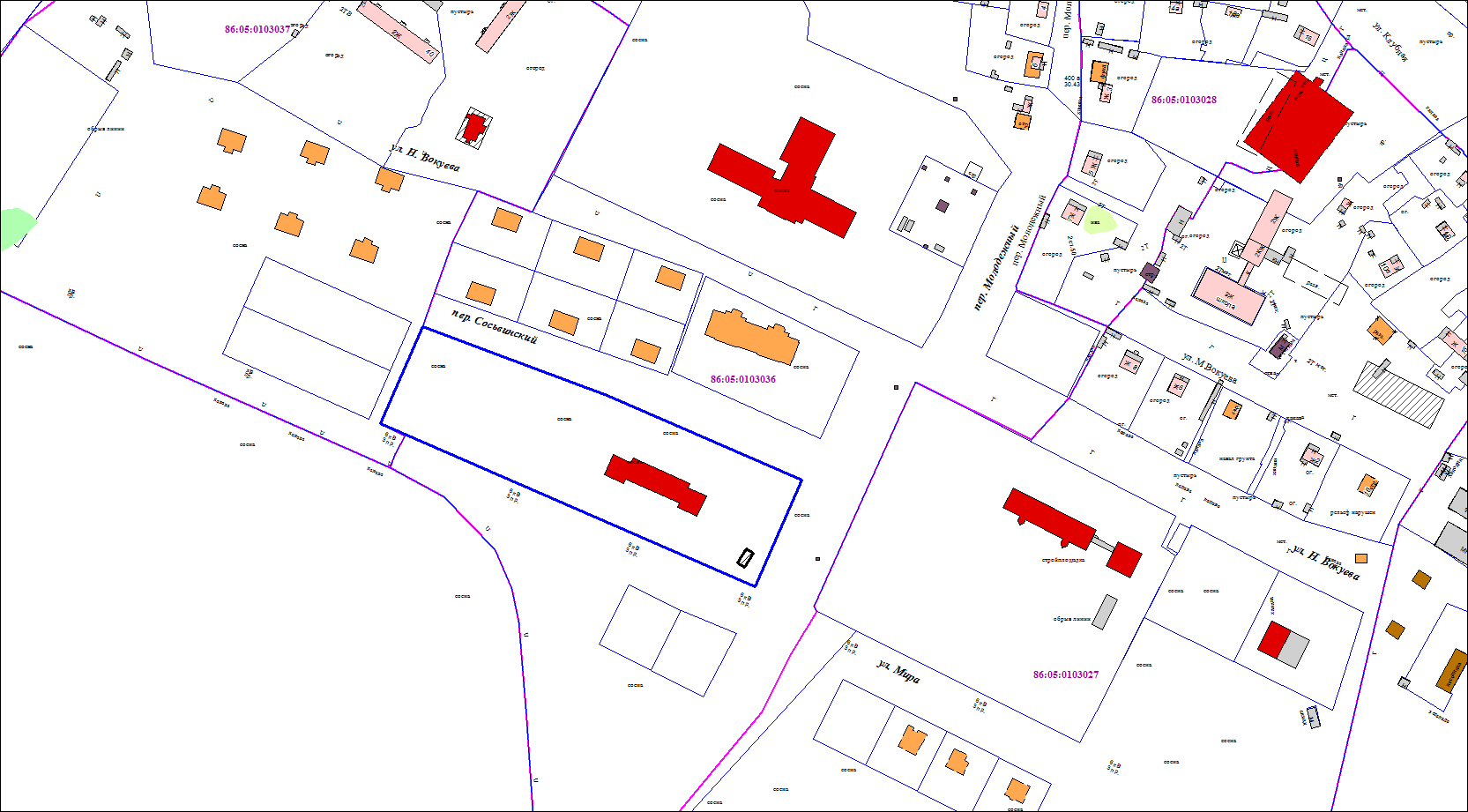 - Место площадки накопления ТКО48С.Саранпауль, ул.Семяшкина, д.13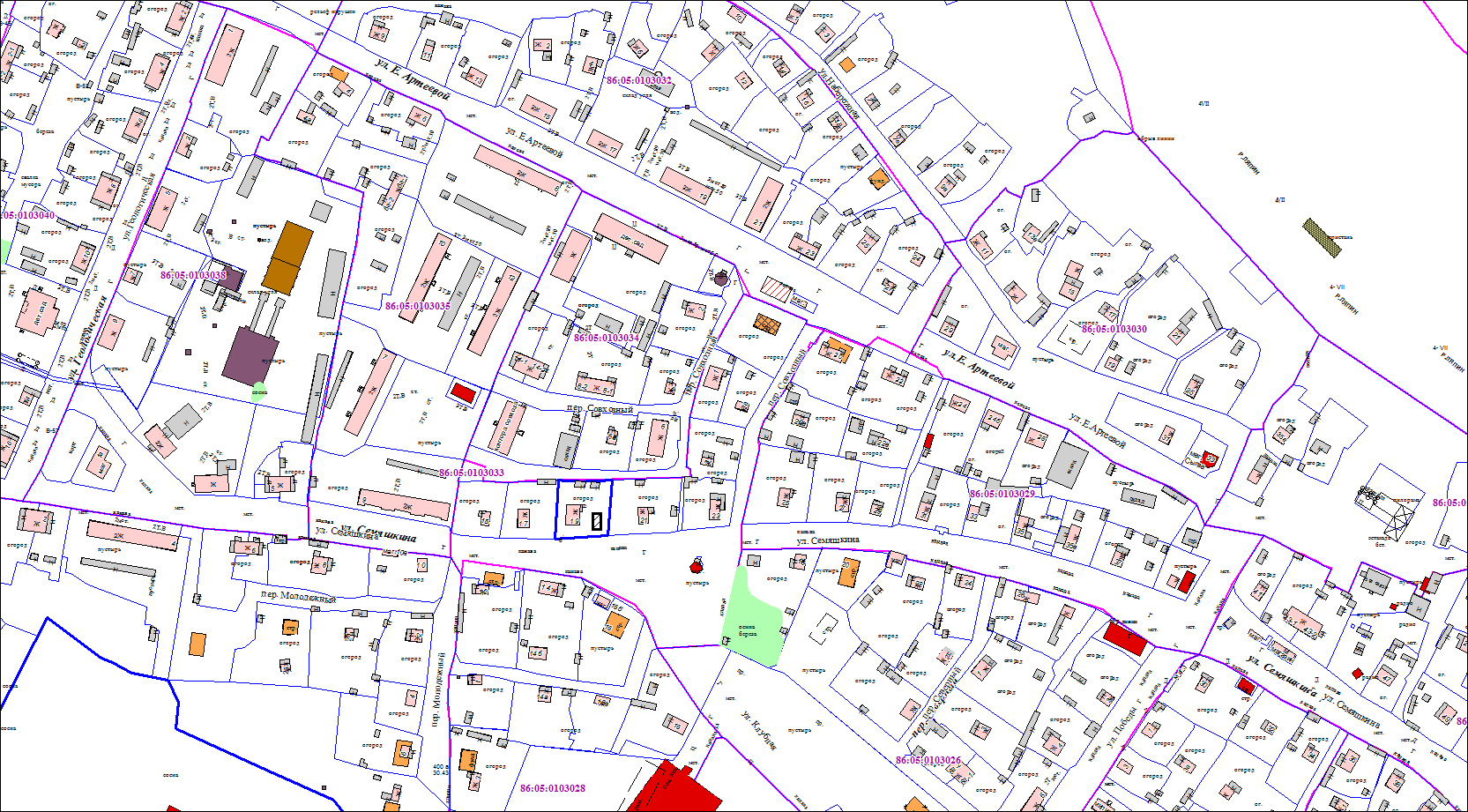 - Место площадки накопления ТКО49С.Саранпауль, ул.Школьная, д.8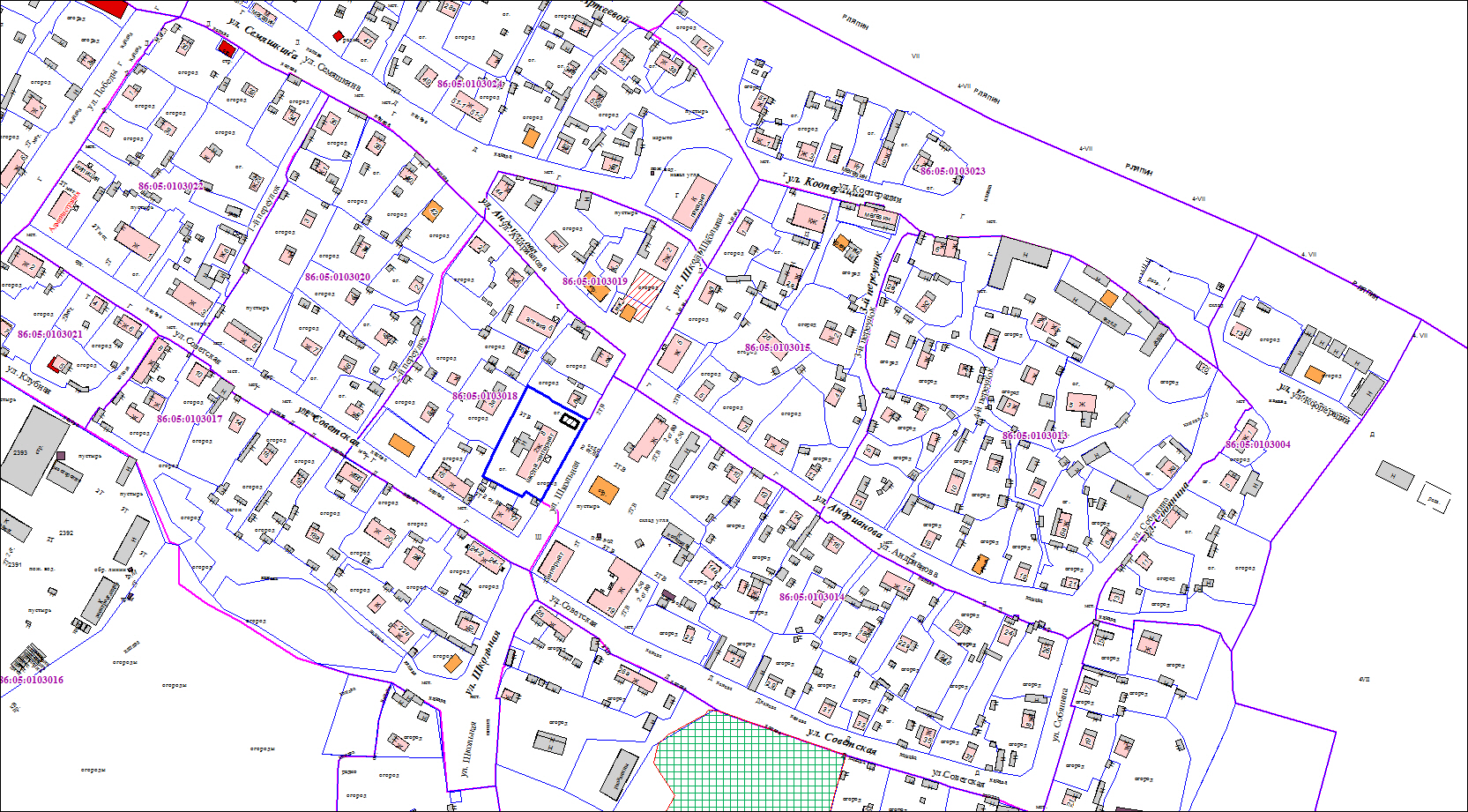 - Место площадки накопления ТКО50С.Саранпауль, ул.Советская, д.19/2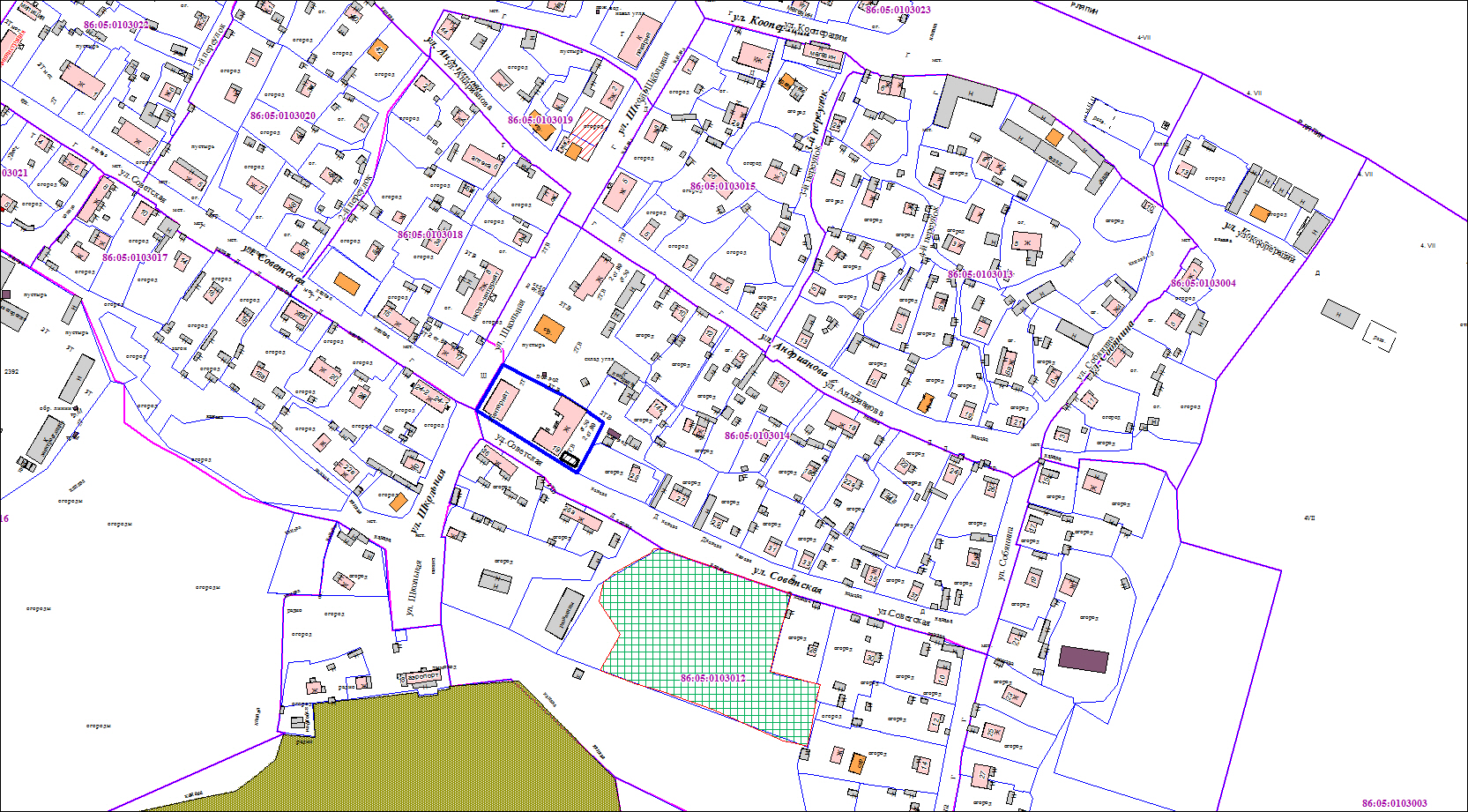  - Место площадки накопления ТКО